Hutton PlaygroupGeneral Data Protection Regulation PolicyStatementGDPR stands for General Data Protection Regulation and replaces the previous Data Protection Directives that were in place. It was approved by the EU Parliament in 2016 and comes into effect on 25th May 2018.GDPR states that personal data should be ‘processed fairly & lawfully’ and ‘collected for specified, explicit and legitimate purposes’ and that individuals data is not processed without their knowledge and are only processed with their ‘explicit’ consent. GDPR covers personal data relating to individuals with respect to the processing of children’s, parents, visitors and staff and volunteers personal data.The Data Protection Act gives individuals the right to know what information is held about them. It provides a framework to ensure that personal information is handled properly.GDPR includes 7 rights for individuals1) The right to be informedHutton Playgroup is a registered Childcare provider with Ofsted and so is required to collect and manage certain data. We need to know parent’s names, addresses, telephone numbers, email addresses, date of birth and National Insurance numbers. We need to know children’s full names, addresses, date of birth and Birth Certificate or Passport details. For parents claiming the free nursery entitlement we are requested to provide this data to Lancashire County Council. This information is sent to the Local Authority via a secure electronic file transfer system.We are required to collect certain details of visitors to Playgroup. We need to know visitors names and reason for visit. This is in respect of our Health & Safety and Safeguarding Policies.As an employer Hutton Playgroup is required to hold data on its employees; names, addresses, email addresses, telephone numbers, date of birth, National Insurance numbers. This information is also required for Disclosure and Barring Service checks (DBS).2) The right of accessAt any point an individual can make a request relating to their data and Hutton Playgroup will need to provide a response (within 1 month). Hutton Playgroup can refuse a request if we have a lawful obligation to retain data ie. From Ofsted in relation to the EYFS, but we will inform the individual of the reasons for the rejection. The individual will have the right to complain to the ICO if they are not happy with the decision.3) The right to erasureYou have the right to request the deletion of your data where there is no compelling reason for its continued use. However Hutton Playgroup has a legal duty to keep children’s and parents details, Children’s accident and injury records for 19 years (or until the child reaches 21 years), and 22 years (or until the child reaches 24 years) for Child Protection records. Staff records must be kept after the member leaves until erased. The data is archived securely and shredded after the legal retention period.4) The right to restrict processingParents, visitors and staff can object to Hutton Playgroup processing their data. This means that records can be stored but must not be used in any way, for example reports or for communications.5) The right to data portabilityHutton Playgroup requires data to be transferred from one IT system to another; such as from Hutton Playgroup to the Local Authority. These recipients use secure file transfer systems and have their own policies and procedures in place in relation to GDPR.6) The right to objectParents, visitors and staff can object to their data being used for certain activities like marketing or research.7) The right not to be subject to automated decision-making including profilingAutomated decisions and profiling are used for marketing based organisations. Hutton Playgroup does not use personal data for such purposes.Storage and use of personal informationAll paper copies of children’s and staff records are kept in a locked cupboard inside a locked storeroom. Members of staff can have access to these files and all information about individual children is confidential.Information about individual children is used in certain documents, such as, a daily register medication forms, referrals to external agencies and disclosure forms. These documents include data such as children’s names, date of birth and sometimes address. These records are shredded after the retention period.Upon a child leaving Hutton Playgroup and moving on to school or moving settings, data on the child may be shared with the receiving school. Parent/carer will be given the data to deliver to the receiving school.Hutton Playgroup stores personal data held visually in photographs or video clips or as sound recordings with written consent. No names are stored with images on the website or on Hutton Playgroups social media sites.Access to Hutton Playgroups laptop computer is password protected. Any portable data storage used to store personal data eg. USB memory stick, are stored in a locked cupboard inside a locked storeroom.GDPR means that Hutton Playgroup must:Manage and process personal data properlyProtect the individual’s rights to privacyProvide an individual with access to all personal information held on themThis policy was adopted at a meeting of Hutton PlaygroupHeld on 5th October 2018Date to be reviewed: October 2019Signed on behalf of Hutton Playgroup……………………………………………………………………………………										         Chair Person*Please see attached Preschool Learning Alliance Retention Periods for RecordsRetention periods for records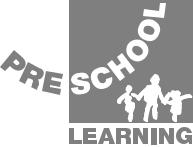 Children’s recordsChildren’s recordsRetention periodRetention periodStatusStatusAuthorityAuthorityChildren’s records, including registers,Children’s records, including registers,Records should be retained for a reasonable period of time afterRecords should be retained for a reasonable period of time afterRequirementRequirementEYFS (given legal force byEYFS (given legal force bymedication records and accident recordsmedication records and accident recordschildren have left the provision (e.g. three years) or until the nextchildren have left the provision (e.g. three years) or until the nextChildcare Act 2006)Childcare Act 2006)pertaining to childrenpertaining to childrenOfsted inspection after the child has left the setting (whichever isOfsted inspection after the child has left the setting (whichever isNote: children’s learning and developmentNote: children’s learning and developmentsoonest).soonest).Note: children’s learning and developmentNote: children’s learning and developmentrecords i.e. learning journeys arerecords i.e. learning journeys arerecords i.e. learning journeys arerecords i.e. learning journeys areUntil child reaches age of 21 - or until the child reaches the ageUntil child reaches age of 21 - or until the child reaches the ageRecommendationRecommendationLimitation Act 1980Limitation Act 1980maintained by the setting and handed tomaintained by the setting and handed toof 25 for child protection records, SEND records and health careof 25 for child protection records, SEND records and health careNormal limitation rules (which meanNormal limitation rules (which meanparents when the child leaves.parents when the child leaves.plans.plans.Normal limitation rules (which meanNormal limitation rules (which meanparents when the child leaves.parents when the child leaves.plans.plans.that an individual can claim forthat an individual can claim for*If a concern is identified that legal action*If a concern is identified that legal actionRecords in relation to safeguarding concerns will also need to beRecords in relation to safeguarding concerns will also need to bethat an individual can claim forthat an individual can claim for*If a concern is identified that legal action*If a concern is identified that legal actionRecords in relation to safeguarding concerns will also need to beRecords in relation to safeguarding concerns will also need to benegligently caused personal injurynegligently caused personal injurymay be instigated, all relevant informationmay be instigated, all relevant informationkept in accordance with the Local Safeguarding Childrenkept in accordance with the Local Safeguarding Childrenup to three years after, orup to three years after, orwill be retained until the child reaches thewill be retained until the child reaches theBoard’s requirements.Board’s requirements.deliberately caused personal injurydeliberately caused personal injuryage of 25.age of 25.up to six years after the event) areup to six years after the event) arepostponed until the child reaches 18postponed until the child reaches 18years old.years old.Records of any reportable death, injury,Records of any reportable death, injury,Three years from the date of the last entry (or, if the accidentThree years from the date of the last entry (or, if the accidentRequirementRequirementThe Reporting of Injuries, DiseasesThe Reporting of Injuries, Diseasesdisease or dangerous occurrence.disease or dangerous occurrence.involves a child, then until the person reaches the age of 21).involves a child, then until the person reaches the age of 21).and Dangerous Occurrencesand Dangerous OccurrencesThe setting will also need to consider whether it is necessary toThe setting will also need to consider whether it is necessary toRegulations 1995 (RIDDOR)Regulations 1995 (RIDDOR)The setting will also need to consider whether it is necessary toThe setting will also need to consider whether it is necessary to(SI1995/3163) (as amended)(SI1995/3163) (as amended)keep the records for a longer period in light of thekeep the records for a longer period in light of the(SI1995/3163) (as amended)(SI1995/3163) (as amended)keep the records for a longer period in light of thekeep the records for a longer period in light of thecircumstances.circumstances.Safeguarding and welfare recordsSafeguarding and welfare recordsUntil the child reaches age 25 years, or for Looked AfterUntil the child reaches age 25 years, or for Looked AfterRequirementRequirementLimitation Act 1980Limitation Act 1980(including written summary of information(including written summary of informationChildren 75 years.Children 75 years.transferred to schools) which resulted in atransferred to schools) which resulted in aChild Protection referral or Child In NeedChild Protection referral or Child In Needreferral being made to the local authority.referral being made to the local authority.Safeguarding and welfare recordsSix years from time referral made, or for Looked After ChildrenSix years from time referral made, or for Looked After ChildrenRequirementRequirementLimitation Act 1980Limitation Act 1980(including written summary of information75 years.75 years.transferred to school) which resulted in areferral being made to CAF or other earlyhelp support services referrals.Personnel recordsRetention PeriodRetention PeriodStatusStatusAuthorityAuthorityPersonnel files and training recordsSix years after employment ceases.Six years after employment ceases.RecommendationRecommendationChartered Institute of Personnel andChartered Institute of Personnel and(including disciplinary records and workingDevelopmentDevelopmenttime records).Application forms and interview notes forSix months to one year.Six months to one year.RecommendationRecommendationChartered Institute of Personnel andChartered Institute of Personnel andunsuccessful candidates.DevelopmentDevelopmentDBS informationOnce a recruitment (or other relevant) decision has been made,Once a recruitment (or other relevant) decision has been made,RequirementRequirementDisclosure and Barring ServiceDisclosure and Barring Servicewe do not keep Disclosure information for any longer than iswe do not keep Disclosure information for any longer than isabsolutely necessary. This is generally for a period of up to sixabsolutely necessary. This is generally for a period of up to sixmonths, to allow for the consideration and resolution of anymonths, to allow for the consideration and resolution of anydisputes or complaints.disputes or complaints.We will maintain on employee files the reference number, theWe will maintain on employee files the reference number, theRequirementRequirementEYFS (given legal force byEYFS (given legal force bydate a check was obtained and who obtained it.date a check was obtained and who obtained it.Childcare Act 2006)Childcare Act 2006)PayRetention PeriodRetention PeriodStatusStatusAuthorityAuthorityWages/salary records (including overtime,Six years.Six years.RequirementRequirementTaxes Management Act 1970Taxes Management Act 1970bonuses and expenses).Statutory Maternity Pay (SMP) records.Three years after the end of the tax year in which the maternityThree years after the end of the tax year in which the maternityRequirementRequirementThe Statutory Maternity PayThe Statutory Maternity Payperiod ends.period ends.(General) Regulations 1986 (SI(General) Regulations 1986 (SI1986/1960) as amended1986/1960) as amendedStatutory Sick Pay (SSP) records.Six years after employment ceases.Six years after employment ceases.RecommendationRecommendationChartered Institute of Personnel andChartered Institute of Personnel andDevelopmentDevelopmentIncome Tax and National InsuranceAt least three years after the end of the tax year to which theyAt least three years after the end of the tax year to which theyRequirementRequirementThe Income Tax (Employments)The Income Tax (Employments)returns/records.relate.relate.Regulations 1993 (SI 1993/744) asRegulations 1993 (SI 1993/744) asamendedamendedRedundancy details, calculations ofSix years from the date of redundancy.Six years from the date of redundancy.RecommendationRecommendationChartered Institute of Personnel andChartered Institute of Personnel andpayments, refunds, notification to secretaryDevelopmentDevelopmentof state.Parental leave records.18 years from the birth of the child.18 years from the birth of the child.RecommendationRecommendationChartered Institute of Personnel andChartered Institute of Personnel andDevelopmentDevelopmentNational Minimum Wage records.Three years after the end of the pay reference period followingThree years after the end of the pay reference period followingRequirementRequirementNational Minimum Wage Act 1998National Minimum Wage Act 1998the one that the records cover.the one that the records cover.Pension scheme and member records.Six years (except for records of opt-outs which must be kept forSix years (except for records of opt-outs which must be kept forRequirementRequirementThe Pensions RegulatorThe Pensions Regulatorfour years).four years).12 years from the ending of any benefit payable under the policy12 years from the ending of any benefit payable under the policyRecommendationRecommendationChartered Institute of Personnel andChartered Institute of Personnel andDevelopmentDevelopmentHealth and safetyRetention PeriodRetention PeriodStatusStatusAuthorityAuthorityStaff accident records (for organisationsThree years after the date of the last entry (there are separateThree years after the date of the last entry (there are separateRequirementRequirementSocial Security (Claims andSocial Security (Claims andwith 10 or more employees).rules for recording of accidents involving hazardousrules for recording of accidents involving hazardousPayments) Regulations 1979 (SIPayments) Regulations 1979 (SIsubstances).substances).1979/628)1979/628)Records of any reportable death, injury,Three years from the date of the last entry.Three years from the date of the last entry.RequirementRequirementThe Reporting of Injuries, DiseasesThe Reporting of Injuries, Diseasesdisease or dangerous occurrence.and Dangerous Occurrencesand Dangerous OccurrencesRegulations 1995 (RIDDOR) (SIRegulations 1995 (RIDDOR) (SI1995/3163) as amended1995/3163) as amendedAccident/medical records as specified by40 years from the date of the last entry.40 years from the date of the last entry.RequirementRequirementThe Control of SubstancesThe Control of Substancesthe Control of Substances Hazardous toHazardous to Health regulationsHazardous to Health regulationsHealth regulations (COSHH) 19991999 (COSHH) (SIs 1999/437 and1999 (COSHH) (SIs 1999/437 and2002/2677)2002/2677)Assessments under Health and SafetyPermanently.Permanently.RecommendationRecommendationChartered Institute of Personnel andChartered Institute of Personnel andRegulations and records of consultationsDevelopmentDevelopmentwith safety representatives andcommittees.Financial RecordsRetention PeriodRetention PeriodStatusStatusAuthorityAuthorityAccounting records.Three years for Private CompaniesThree years for Private CompaniesRequirementRequirementSection 386 and 388 of theSection 386 and 388 of theSix years for Public Limited Companies.Six years for Public Limited Companies.Companies ActCompanies ActSix years for Public Limited Companies.Six years for Public Limited Companies.Six years for Charities.Six years for Charities.Charities Act 2011 section 131Charities Act 2011 section 131Administration recordsRetention periodRetention periodStatusStatusAuthorityAuthorityComplaints recordsAt least three years from the date of the last record.At least three years from the date of the last record.RequirementRequirementEarly Years Foundation StageEarly Years Foundation StageWelfare Requirements (given legalWelfare Requirements (given legalforce by Childcare Act 2006)force by Childcare Act 2006)Insurance policies.Permanently.Permanently.RecommendationRecommendationInformation and RecordsInformation and RecordsManagement SocietyManagement SocietyMinutes/minutes books.PermanentlyPermanentlyRecommendationRecommendationChartered Institute of Personnel andChartered Institute of Personnel andDevelopmentDevelopment